SchoolveiligheidsplanRotterdams Vakcollege De Hef
Een veilige school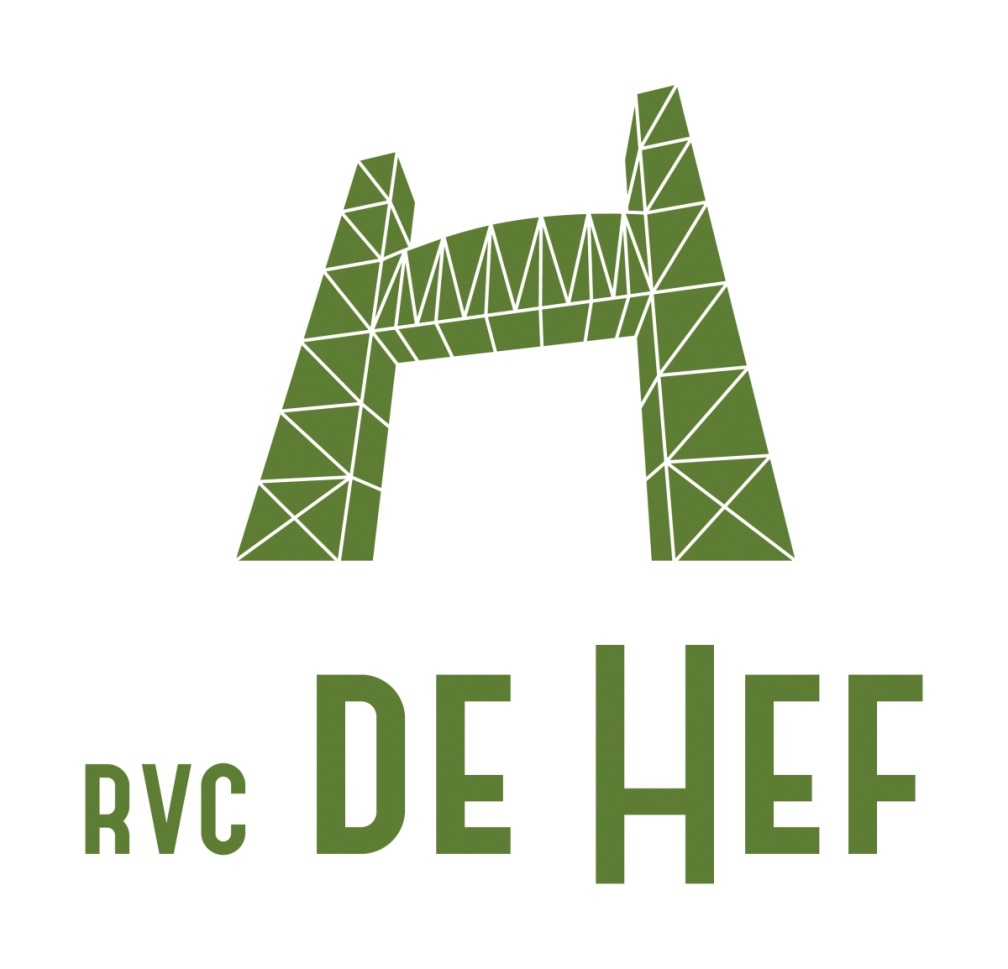 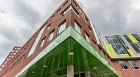 INLEIDINGVeiligheid in publiekstoegankelijke gebouwen, zoals scholen, is erg belangrijk. Ouders en verzorgers verwachten dat hun kinderen in een veilige omgeving de lessen kunnen volgen. Scholen zijn dan ook wettelijk verplicht beleid te voeren gericht op veiligheid.

In een schoolveiligheidsplan vind je een praktische vertaling van (de maatregelen op het gebied van) de veiligheid in en om school. Een schoolveiligheidsplan gaat over zowel de sociale als de fysieke veiligheid op school. Sociale veiligheid gaat onder meer over het voorkomen van pesten, discriminatie, het hebben van schoolregels en het registreren van incidenten. Onder fysieke veiligheid vallen bijvoorbeeld de aanwezigheid van gekeurde brand- en blusinstallaties en veilige, gecertificeerde materialen in het gymlokaal.Ten aanzien van de sociale veiligheid voert RVC de Hef zeer actief beleid. Want waar leerlingen zich goed voelen en tevreden zijn, komt minder verstorend gedrag voor. Dit bevordert de leerprestaties en het welbevinden van de leerlingen. Mentoren hebben regelmatig 1-op1 coaching gesprekken (PCO) met hun mentorleerlingen, waarin sociale veiligheid(sbeleving) een belangrijke rol speelt.Ten aanzien van de fysieke veiligheid worden binnen school allerlei maatregelen genomen om de omgeving in en om het gebouw veiliger te maken en letsel te voorkomen. Afspraken zijn vastgelegd in overeenkomsten en contracten. In dit veiligheidsbeleid worden deze maatregelen, afspraken, procedures en regels rondom de verschillende aandachtsgebieden beschreven.Dit Schoolveiligheidsplan komt voort uit het project Veilig Op School Rotterdam (VOS) en is gebaseerd op de indeling van een veiligheidsplan volgens SAFE. De letters van SAFE staan voor:
Schoolcultuur Aantrekkelijk onderwijs Fysieke omgeving Externe Samenwerking INHOUDSOPGAVE
1.ALGEMENE GEGEVENS VAN DE SCHOOL
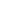 Rotterdams Vakcollege de Hef maakt deel uit van Scholengroep Nieuw Zuid en valt onder de stichting Bestuur Openbaar Onderwijs Rotterdam (BOOR), Schiekade 34, 3032 AJ Rotterdam (Postbus 23058, 3001 KB Rotterdam). 
Contactgegevens RVC De Hef
Slaghekstraat 221, 3074 LJ Rotterdam (deelgemeente Feijenoord)
Postbus 9472, 3007 AL Rotterdam
Telefoonnummer 010-485 06 66Rector Scholengroep Nieuw Zuid		  	de heer drs. M. Smale
Directeur    						de heer Sacha van de Graaf
Afdelingsleider onderbouw vmbo 			mevrouw Ilham OujerouaouAfdelingsleider bovenbouw vmbo 			de heer Rida el Mes-Ouli
Afdelingsleider ISK (Internationale Schakel Klas)       	mevrouw Alette kloek  
E-mail en website
E-mail:   		 secretariaat@rvcdehef.nl
Website:   		 www.rvcdehef.nl 

RVC de Hef werkt met een digitale schoolgids in de vorm van een wiki: https://rvcdehef.schoolwiki.nl   
Rotterdams Vakcollege de Hef in een notendop 
RVC de Hef is een échte vakschool op Zuid. Op ons vmbo/mavo zijn de volgende leerwegen mogelijk:
- Gemengde/ Theoretische leerweg MAVO
- Kaderberoepsgerichte leerweg
- Basisberoepsgerichte leerweg 

Leerlingen van de Hef wonen over het algemeen in de directe omgeving van de school en stromen voornamelijk in vanuit het reguliere basisonderwijs en in een aantal gevallen vanuit het speciaal basisonderwijs, al dan niet met een LWOO-indicatie. De Hef heeft ruim 400 leerlingen binnen het vmbo, verdeeld over 21 klassen. Daarnaast heeft de Hef een ISK-afdeling (Internationale Schakel Klas) met circa 80 leerlingen, verdeeld over 3 niveaus (in-, door- en uitstroom) binnen 6 klassen. 

De docent verzorgt de lessen in zijn of haar vak. Soms geeft een docent meerdere vakken. De docent brengt zijn of haar leerlingen kennis bij op een bepaald vakgebied, begeleidt ze en zorgt voor toetsing. Elke klas heeft een eigen mentor die de leerlingen uit zijn of haar klas intensief begeleidt. De mentor is het aanspreekpunt voor ouders en leerlingen. De leerlingcoördinator begeleidt de mentoren op school. Hij of zij bespreekt met de mentor de leerlingbegeleiding die nodig is in de klas. Er zijn 2 leerlingcoördinatoren voor het vmbo (onder- en bovenbouw) en een voor de ISK. Wanneer de basisondersteuning niet voldoet, heeft de leerlingcoördinator overleg met de ondersteunings-coördinator. De ondersteuningscoördinator werkt nauw samen met de leerlingcoördinator. Zij bespreken samen welke leerlingen extra ondersteuning nodig hebben. De ondersteuningscoördinator onderhoudt contact met externe hulpverleners die aan de school verbonden zijn. Indien nodig, bespreekt de ondersteuningscoördinator in een breed ondersteuningsoverleg of er hulp van een externe instantie ingeroepen moet worden.
2. VISIE, BELEID EN ORGANISATIE
2.1 Visie op schoolveiligheid 
Dit Schoolveiligheidsplan komt voort uit het project Veilig Op School Rotterdam (VOS) en is gebaseerd op de indeling van een veiligheidsplan volgens SAFE. De letters van SAFE staan voor:Schoolcultuur Aantrekkelijk onderwijs Fysieke omgeving Externe Samenwerking 
2.1.1 
In de schoolgids kunt u lezen dat het leerproces van de leerling centraal staat op de Hef. Iedere jongere moet de kans krijgen om zich goed te ontwikkelen en iedere jongere doet ertoe. We willen dat onze leerlingen het beste uit zichzelf halen. Dit komt tot uitdrukking in onze speerpunten:
- Ruime aandacht voor intake en plaatsing van leerlingen
- Goede leerlingbegeleiding
- Extra lessen voor betere prestaties in de leertijduitbreiding/keuzewerktijd
- Optimaal schakelen tussen opleidingen
- Intensief contact met ouders

We werken vanuit vier belangrijke principes, onze kernwaarden: 
1. Verbondenheid
2. Aandacht 
3. Kwaliteit 
4. Veiligheid
2.1.2
Wij willen onze leerlingen zo goed mogelijk laten presteren in een prettige werksfeer. Om hiervoor te zorgen, nemen alle leerlingen en medewerkers de schoolafspraken in acht:
We respecteren elkaar 
Respect is de basis voor alles wat we doen, ook voor wat we in en rondom de school doen. Dit geldt voor de leerlingen en voor het personeel van de school. Je laat een ander in zijn of haar waarde. Je behandelt een ander zoals je zelf behandeld wilt worden. Je bent beleefd. 
We houden onze school netjes en veilig
Deze regel heeft ook met respect te maken; respect voor je omgeving en voor degenen die je omgeving verzorgen. De school is ook van jou, en daar moet je trots op zijn en je best voor doen. Niet alleen in school moet het netjes zijn, ook rondom de school.
We helpen elkaar
Als je iemand kunt helpen dan doe je dat. Dat kan in de klas zijn, in de aula tijdens een pauze, maar ook buiten op het schoolplein of in de buurt.
We spreken Nederlands met elkaar
In en rondom de school praat iedereen zoveel mogelijk Nederlands. Als je elkaar goed verstaat, kunnen er ook geen misverstanden ontstaan. We maken zo met elkaar de school veiliger. Beheersing van de Nederlandse taal is ook heel belangrijk voor je studie en je toekomstige baan.

Huisregels RVC de Hef:
We dragen geen petjes, capuchons of hoofddeksels in school. Berg ze op in je kluisje.

Blijf niet hangen bij de voordeur van de school, dan kan iedereen makkelijk naar binnen.

Gebruik je kluisje voor en na schooltijd of tijdens de pauze, maar niet tussen de lessen door. Zorg dat je al je spullen bij je hebt als je de les in komt.

Ga voor de les of in de pauze naar het toilet, dan hoeft dit niet tijdens de les.

Als je tijdens de lessen op de gangen loopt, kan dit alleen met een gangpas. Die krijg je van een docent.

Je bent thuis in de klas en daarom dragen we hier ook geen jas.

Je mobiele telefoon berg je op in de kluis voor alle veiligheid of moet uit staan tijdens de lessen. Je blijft bereikbaar voor je ouders via de administratie/telefoniste van de school. 

De onderbouwleerlingen zijn in de pauzes in de aula of op het plein ernaast. De bovenbouwleerlingen mogen in de tweede pauze naar buiten. 

De aula en het plein zijn de plekken op school waar je kunt eten en drinken. 

Na afloop van de pauze ruim je afval op in de bak. Samen houden we zo het gebouw schoon.
We gebruiken op school geen kauwgom en drinken geen energiedrankjes.

In school is het overal verboden te roken.

In school lopen we rustig en praten we zachtjes. We zitten niet aan elkaar, ook al is het voor de grap.

Als je buiten de pauzes vrij bent, kun je geen gebruik maken van het plein.

Vechten, pesten, discriminatie of bedreigingen accepteren we niet. 

We verwachten van onze leerlingen dat ze zich netjes kleden. Leerlingen die kleding dragen die het lichaam te veel onbedekt laat, worden naar huis teruggestuurd om zich om te kleden.

In onze school is het dragen van hoofddoekjes op religieuze gronden toegestaan. Het dragen van sluiers die het gezicht bedekken en alleen de ogen vrijlaten, zoals boerka’s en niqaabs, is niet toegestaan. 

Drugs, alcohol, (namaak-)wapens, vuurwerk, vernielingen, bedreigingen en alle andere bij wet verboden zaken en handelingen zijn niet toegestaan. Bezit/uitoefening ervan worden gemeld bij de politie. 2.2 Definities
Begripsbepaling ongewenst gedrag en gebeurtenissen is terug te vinden in bijlage 5.2.3 Organisatie van veiligheid
2.3.1 Integrale veiligheid geagendeerd in diverse formele overleggen

Veiligheid neemt binnen de verschillende formele overleggen een belangrijke rol in. Zo worden thema’s gerelateerd aan veiligheid geagendeerd in de volgende geledingen binnen de school:MT (directeur en afdelingsleiders)OOP (onderwijsondersteunend personeel)    MR     Extern SOT (externe partners ondersteuningsoverleg)ALO (afdelingsleider, leerlingcoördinator en ondersteuningscoördinator)Teamoverleg OP (ISK, onderbouw en bovenbouw)

2.3.2
De school heeft op het gebied veiligheid een aantal verantwoordelijken benoemd binnen de school, waaronder bedrijfshulpverleners. De bedrijfshulpverlener is opgeleid om te helpen in het geval van calamiteiten. Er is te allen tijde een bedrijfshulpverlener in het pand aanwezig. Veiligheidscoördinator fysieke veiligheid werkt nauw samen met het hoofd BHV. 
De veiligheidscoördinator fysieke veiligheid is verantwoordelijk voor de veiligheid van de werkomgeving zodat aanwezigen op een veilige manier, met de minste kans op schade, kunnen werken. De veiligheidscoördinator coördineert in beginsel de veiligheid in het gebouw en stuurt de medewerkers aan om actief mee te werken aan een veilige manier van werken.  Naast een veiligheidscoördinator is er een preventiemedewerker om toe te zien op een verantwoordelijke omgang met de Arbowetgeving.De veiligheidscoördinator is verantwoordelijk voor het bijwerken en het up to date houden van de veiligheidsmap en de bijbehorende protocollen. Hij ziet er bovendien op toe dat bijbehorende registratie wordt uitgevoerd en wordt opgeborgen in de registratie map. Deze map ligt ter inzage op het secretariaat va de school.Naast fysieke veiligheid besteedt onze school veel aandacht aan een veilig schoolklimaat en het welbevinden van onze leerlingen. Verantwoordelijken op dit gebied zijn bij ons de ondersteuningscoördinatoren: Daniël ’t Hooft (VMBO) en Meri Yildiz (ISK).De ondersteuningscoördinator is verantwoordelijk voor de begeleiding van de leerlingen die extra ondersteuning nodig hebben. Hij/zij ondersteunt de leerlingcoördinatoren en mentoren rondom de zorg van deze leerlingen en neemt deel aan ondersteuningsstructuren en organiseert eventueel deze ondersteuningsstructuren. Hij onderhoudt contacten met ouders/ verzorgers van de zorgleerlingen.Zowel intern op schoolniveau, als extern zijn vertrouwenspersonen aangewezen. Deze zijn terug te vinden op de website van de school en in het overzicht functionarissen (bijlage 42). Personeel van Rotterdams Vakcollege de Hef kan zonder tussenkomst van de directie een afspraak maken met de bedrijfsarts voor het preventief spreekuur. De vrije toegang is hiermee gewaarborgd.3. SCHOOLCULTUUR
Een professionele schoolcultuur is een cultuur waarin alle gedrag, van iedereen in en rond de school, bijdraagt aan de doelen van de school, bijdraagt aan de toename van welbevinden van jezelf, bijdraagt aan de toename van welbevinden van anderen en waar gedrag dat hier tegenin gaat, vriendelijk doch duidelijk, wordt begrensd. Voor alle medewerkers, zowel het OP als het OOP, geldt dat het bieden van goed onderwijs aan leerlingen een hoge mate van teamwerk vraagt. Dit teamwerk is gericht op zowel groepsvorming als op de inhoud van het werk. 
3.1
Rotterdams Vakcollege de Hef maakt deel uit van Scholengroep Nieuw Zuid en valt onder de stichting Bestuur Openbaar Onderwijs Rotterdam (BOOR). De missie van Stichting BOOR is:

Maximale kansen creëren voor kinderen en jongeren in Rotterdam en omgeving. Zij worden volwassen wereldburgers die weten hoe zij hun talenten kunnen benutten om bij te dragen aan een rechtvaardige, diverse en toekomstbestendige samenleving. 

BOOR stelt zijn scholen in staat en stimuleert hen om het best denkbare onderwijs te bieden, opdat iedere leerling zich kan ontwikkelen tot een zelfbewuste, verantwoordelijke en kansrijke burger. BOOR wil dat vormgeven door samen te werken:vanuit waarden, in oorsprong ontleend aan de Universele verklaring van de rechten van de mens en aan het Verdrag van de rechten van het kind.aan aantrekkelijk onderwijs dat zich onderscheidt door ontwikkeling, aandacht voor kwaliteit, goede zorg voor de medewerkers en solidariteit met kansarmen.in actief partnerschap met de maatschappelijke omgeving.met ruimte voor diversiteit van de scholen.
Alle BOOR scholen werken vanuit deze missie c.q. basisbeginselen, maar hebben op schoolniveau de vrijheid eigen huisregels en schoolafspraken te bepalen. Deze regels en afspraken van RVC de Hef zijn beschreven in hoofdstuk 2, incl. bijlagen van onderliggend schoolveiligheidsplan en gelden voor leerlingen, ouders en personeel. 
3.2
Schoolregels en -afspraken zijn beschreven in de schoolgids (wiki) en het leerlingenstatuut. Wanneer er sprake is van (het vermoeden van) strafbare feiten binnen de school, wordt contact opgenomen met de wijkagent en ouder(s) van betreffende leerling(en).
3.2.1
In de schoolregels en -afspraken is nadrukkelijk aandacht voor omgang met elkaar en zijn gericht op het voorkomen van agressie en geweld. Middelengebruik is vanzelfsprekend niet toegestaan. Niet voor leerlingen (protocol genotmiddel, bijlage 3) en niet voor personeel (alcohol- en drugsbeleid BOOR, bijlage 21).
3.3
Tijdens de PCO-gesprekken (persoonlijke coaching) en de dagstart worden door de mentor de schoolregels en afspraken besproken. Zowel op individueel als op groepsniveau. Hier wordt o.a. het HEF-boekje voor gebruikt. Ook tijdens de MOL-gesprekken wordt aandacht besteed aan dit thema.

3.4
Het sanctiebeleid is opgenomen in het Ondersteuningsplan.
3.5
Incidenten en ongevallen worden geregistreerd in Magister en logboek BHV.
3.6
Voor de volgende gebeurtenissen zijn protocollen, regelingen of richtlijnen aanwezig in de veiligheidsmap 
3.6.1 - 3.6.16Zie veiligheidsmap4. AANTREKKELIJK ONDERWIJS
Wanneer leerlingen positief uitgedaagd worden en het onderwijs aansluit bij de leer- en ontwikkelingsbehoefte van leerlingen, zullen zij minder snel afhaken of verstorend gedrag veroorzaken. 
In het schoolplan van RVC De Hef is opgenomen:Burgerschapsonderwijs heeft bij ons een prominente plek in het onderwijs. Als brug naar de samenleving hebben wij een sterke visie op burgerschapsvorming. Wij zien de school als oefenplaats voor democratie, participatie en identiteitsvorming. Door ons te richten op het versterken van de burgerschapsvaardigheden vergroten wij de kansengelijkheid voor onze leerlingen.  Om ons burgerschapsonderwijs te versterken, willen wij hier planmatig en systematisch aan werken. In 2020-2021 wordt een werkgroep Burgerschapsonderwijs geformeerd. Deze schrijft een plan voor het versterken van het burgerschapsonderwijs en formuleert een schoolbreed gedragen visie op burgerschap. In de uitvoering laat de werkgroep zich inspireren door best practices van andere scholen. De leden van de werkgroep geven met regelmaat een terugkoppeling aan de afdelingsleiders en het team.   Een deel van de docenten heeft een professionaliseringstraject van de Transformatieve School (TS) doorlopen. Deze leert ons hoe om te gaan met diversiteit en botsende codes tussen thuis, school en medeleerlingen. Deze kennis wordt opnieuw actief de school binnengehaald via training door externen, en door gebruik te maken van expertise die al aanwezig is in de school door middel van het train de trainer-principe.  Binnen de lessen wordt aandacht besteed aan de voorgestelde kerndoelen t.a.v. seksualiteit en seksuele diversiteit. Dit is een integraal onderdeel van het lesprogramma. Tevens worden er lessen door externen verzorgd. Binnen de lessen wordt aandacht besteed aan de voorgestelde kerndoelen t.a.v. de gevolgen van middelengebruik voor gezondheid en de (school)carrière. Dit is een integraal onderdeel van het lesprogramma. Op RVC de Hef streven wij ernaar dat alle leerlingen een fijne en succesvolle schoolcarrière doorlopen, door middel van doeltreffend onderwijs. Mentoren gaan samen met leerlingen op zoek naar de specifieke onderwijsbehoefte. Door middel van coachingsgesprekken checken de mentoren structureel of de onderwijsbehoefte nog steeds bestaat, of zij daar voldoende aan tegemoetgekomen zijn en of er iets moet worden aangepast. Docenten bieden leerlingen het onderwijs dat bij hen past, waar leerlingen de aandacht krijgen die zij nodig hebben, waar zij zich veilig voelen en in verbinding komen met elkaar en met de samenleving. Daarnaast kunnen onze leerlingen op alle leerwegen binnen het vmbo beroepsgericht onderwijs volgen.
 Op de Hef hebben wij onze leerlingen goed in beeld. Vanaf het moment dat zij worden aangemeld tot aan het moment dat zij de school verlaten voor vervolgonderwijs. Wij werken hierbij volgens de principes van het handelingsgericht werken, namelijk vanuit de onderwijsbehoeften van de leerlingen. Doelmatig, transparant, systematisch, planmatig en in afstemming met alle betrokkenen. Onze docenten passen het onderwijs aan op basis van de behoefte van de leerling. Het niveau van de leerlingen en de onderwijsresultaten worden daarom gemonitord met methode-onafhankelijke toetsen. Om elke leerling zo goed mogelijk te ondersteunen, werken wij met een ondersteuningsplan dat is gericht op het versterken van de basisondersteuning en handvatten biedt aan leerlingen die meer ondersteuning nodig hebben. Door op deze wijze te werken, verlaten de leerlingen de school met een diploma, passend bij hun eigen niveau.  
Voor alle nieuwe leerlingen wordt een startdocument gemaakt. De inhoud en doelen voor het komend jaar worden met leerling en ouders afgestemd tijdens de individuele coach- en MOL-gesprekken. Aan de hand van de startdocumenten maken de mentoren met ondersteuning van de leerlingcoördinatoren groepsoverzichten, waarin de algemene onderwijsbehoeften van de klas in kaart zijn gebracht. 4.5Wanneer een leerling de voortgang van de les verhindert, kan de docent de leerling uit de les sturen. In dat geval moet de leerling zich melden bij de leerlingcoördinator. De leerlingcoördinator geeft de leerling een formulier waarop de reden van verwijdering staat beschreven. De rest van het lesuur werkt de leerling aan zijn/haar schoolwerk en na het lesuur meldt de leerling zich weer bij de docent. De leerling geeft het ingevulde formulier, bespreekt het voorval met de docent en proberen samen tot een oplossing te komen. Vervolgens vult ook de docent het formulier in. De docent handelt na de les het voorval samen met de leerling af en belt naar de ouders/ verzorgers. Wordt er geen oplossing gevonden, dan neemt de docent het initiatief om het voorval nader te bespreken met de leerlingcoördinator.4.6.1 De school heeft een leerlingenstatuut.4.6.2.De school registreert schoolverzuim en pakt dit aan. 5. FYSIEKE OMGEVING
Een aantrekkelijk gebouw, dat ruimte biedt aan de verschillende behoeftes van leerlingen, nodigt uit tot leren en zal indirect minder verstorend gedrag veroorzaken.

5.1 
De school voert periodiek een RI&E uit. Dit wordt door een externe partij geregeld te weten ‘Perspectief’.

5.1.1 
De school heeft een plan van aanpak op basis van de RI&E (en met instemming van MR).
5.2 
De school heeft een BHV-plan. Het (na)scholen van BHV-ers geschiedt via stichting BOOR i.s.m. ‘ARBO BHV’5.3 
De school heeft een ontruimingsplan waarin is opgenomen op welk wijze medewerkers en leerlingen hierover worden geïnformeerd (via ontruimingsoefeningen).5.4 
Jaarlijks controleert de brandweer het gebouw op brandveiligheid. Ook is er met een bedrijf afspraken gemaakt om de brandblusapparaten up-to-date te houden.5.5 
De gymzaal wordt jaarlijks door Gemeente Rotterdam, afdeling sport en cultuur, gecontroleerd en gecertificeerd op veiligheid.5.6 
Woningstichting VESTIA is de verhuurder van het pand en verantwoordelijk voor de keuring.5.7 
De school heeft de EHBO/ BHV geregeld via het calamiteitenplan.5.8 
De school heeft een incidenten- en ongevallenregistratie in Magister en in logboek BHV. 
5.9 
De school heeft voldoende toezichthouders en begeleiders:Pauzewachtrooster.Bij schoolfeesten/ activiteitenBij buitenschoolse activiteiten5.10
Omgaan met ongewenst bezoek in de school. Onder schooltijd is de voordeur dicht. De school verleent in principe alleen toegang aan personeel en leerlingen van de school. Eenieder die niet geregistreerd staat op school, moet zich bij binnenkomst melden bij de receptie. De schoolleiding kan hen die zich niet hebben gemeld de toegang tot de school weigeren. Indien de veiligheid van de school in het geding is, wat ter beoordeling is aan de schoolleiding, kan de schoolleiding de toegang weigeren aan de desbetreffende perso(o)n(en.)  6. EXTERNE SAMENWERKINGSamenwerking met andere organisaties in zowel preventieve als curatieve zin is noodzakelijk. De school staat er niet alleen voor.
6.1
RVC De Hef ziet ouders als partner. Partner in de opvoeding, partner in gesprekken en partner in educatie. Ouders zijn ervaringsdeskundigen wanneer het over hun kind gaat, docenten zijn pedagogisch didactische deskundigen wanneer het over hun leerlingen gaat. De school werkt graag samen met ouders aan de ontwikkeling van het kind, ieder met een eigen rol en verantwoordelijk-heid. In de samenwerking met ouders vinden wij het van belang dat de onderlinge verwachtingen helder zijn. Wij geven aan wat ouders van de school kunnen verwachten en wat daarbij de grenzen zijn. Daarnaast geven wij aan wat we van de ouders verwachten. Uiteindelijk gaat het er om dat  ouders en school eenzelfde perspectief krijgen op de ontwikkeling en de mogelijkheden van het kind. Daarbij is er niet alleen oog voor de ontwikkeling en de vorderingen die het kind op school laat zien, maar bijvoorbeeld ook voor diens functioneren thuis en in de vrije tijd. Uiteindelijk levert een goede samenwerking tussen school en ouders een bijdrage aan de prestaties die de kinderen op school leveren.
6.2 Formele participatie: MR is aanwezig.6.3 Informele participatie.
6.3.1 
Er is een leerlingenraad. Deze bestaat uit leerlingen van leerjaren 1, 2, 3, 4 en ISK. Uit ieder leerjaar kunnen leerlingen zich verkiesbaar stellen en zich presenteren. Per leerjaar is ruimte voor twee vertegenwoordigers. De leerlingenraad vergadert een keer per maand en er wordt gewerkt met een voorzitter en secretaris. Veiligheid is een vast thema op de agenda. Ongeveer zes keer per jaar heeft de leerlingenraad overleg met de directie. 

6.4 De school heeft afspraken over samenwerking met de volgende externe partners:
6.4.1 Leerplichtambtenaar
6.4.2 Brandweer
6.4.3 Politie (wijkagent)
6.4.4 Jeugdbescherming / wijkteam
6.4.5 CJG schoolverpleegkundige 
6.5
De school beschikt over een ondersteuningsteam. Dit ondersteuningsteamteam bestaat uit: ondersteuningscoördinator, orthopedagoog en schoolmaatschappelijk werkster. Dit ondersteuningsteamteam komt elke week bij elkaar. Aan het begin van het schooljaar worden de data bekend gemaakt in de jaarplanning. Drie keer per jaar komt het extern school ondersteuningsteam (SOT) bij elkaar. In dit SOT zitten naast de deelnemers aan het ondersteuningsteam ook de schoolverpleegkundige, leerplichtambtenaar, wijkagent en de Koers consulent.
6.6
Indien er een VOS-overleg plaatsvindt op (deel-) gemeentelijk niveau gaat hier een afgevaardigde van de school naar toe.
6.7
Er is een protocol over omgaan met de media.
7. SCHOLING / TRAINING  
7.1
De school organiseert planmatig scholing en training ter bevordering van de integrale veiligheid.

7.1.1
Wat de scholing en training ter bevordering van integrale veiligheid van leerlingen betreft bieden wij als school verschillende thema’s aan. Rots en Water (weerbaarheidstrainingen)Voorlichting JOZ/Politie/HandhavingART (HALT)
- Invloed van de groep, jeugdcriminaliteit, online veiligheid, wapens en geweld (HALT)
- Seksuele gezondheid (GGD)7.1.2
Wat betreft het scholen en trainen van het personeel ter bevordering van de integrale veiligheid hebben we de volgende trainingen gevolgd:Meldcode huiselijk geweld en kindermishandelingBHV trainingenEHBO-trainingen (inclusief reanimatie)De-escalerend optreden (OOP)113 zelfmoordpreventieHandelingsgericht werkenAandachtsfunctionaris (ondersteuningscoördinatoren) AVG/ privacyLITERATUURLIJSTCornell, D.G. en Mayer, M.J. (2010). Why do school order and safety matter? Eductionalresearcher, 1, 7-15.Engels, N., Aelterman, A., Schepens, A. en Van Petegem, K. (2001). Het welbevinden vanleerlingen in het secundair onderwijs. Welwijs, 12, 3: 28-3Gronna, S.S. en Chin-Chan, S.A. (1999). Effects of school safety and school characteristics on grade 8 achievement: a multilevel analysis. Paper gepresenteerd op de jaarlijkse Meeting of the American educational researche association (Montreal, 1999).Gresham, J.G. (2008). Determining the correlation between students perceived level ofsafety and achievement. Dissertation Abstracts International Section A: Humanities andSocial Sciences 69(5-A) 1616Johnson, S.L. (2009). Improving the school environment to reduce school violence: areview of the literature. Journal of School Health, 79: 451-465.Matthew J. Mayer and Peter E. Leone Education and Treatment of Children Vol. 22, No. 3, SPECIAL ISSUE (AUGUST 1999), pp. 333-356 9. BIJLAGENOVERIZCHT 
(de bijlagen zijn -mits niet vertrouwelijk- beschikbaar op het secretariaat van De Hef) ONDERWERPONDERLIGGEND DOCUMENTBLZ.BIJLAGENUMMER1. AlgemeenAlgemeenAlgemeenAlgemene gegevens van de school 6- Naam school 6- Bevoegd gezag / schoolbestuur 6- Adres 6- Contactgegevens 6- Naam schoolleider 62. Visie, beleid en organisatie Visie, beleid en organisatie 2.1 Visie op schoolveiligheid.Visie op schoolveiligheid.Visie op schoolveiligheid.2.1.1 Er spreekt uit de visie dat veiligheid integraal wordt aangepakt. Schoolgids Ondersteuningsplan  7122.1.2 De Rotterdamse kernpunten zijn in deze visie opgenomen: Respectvol gedrag Houding t.o.v. drugs en alcohol Samenwerking intern/extern en ouders bij    grensoverschrijdend gedrag Schoolgids Protocol genotmiddelen Leerlingenstatuut  Protocol uitstuurbeleid, verwijdering en schorsing incl. formats brieven 7134192.2 De school heeft definities voor de volgende begrippen: agressie en geweld pesten discriminatie seksuele intimidatie drugs en alcohol vandalisme criminaliteit (ernstige) incidenten Schoolgids 
Begripsbepaling ongewenst gedrag en gebeurtenissenLeerlingenstatuut Pestprotocol 915462.3 Organisatie van veiligheidOrganisatie van veiligheidOrganisatie van veiligheid2.3.1 De integrale veiligheid is geagendeerd in diverse formele overleggen. MT/MR/OOP ALO / TO SOT 989102.3.2 De verantwoordelijken/ functionarissen zijn benoemd: BHV EHBO Arbo Preventiemedewerker Ondersteuningscoördinator Veiligheidscoördinator 
CalamiteitenplanSchoolgids 91113. SchoolcultuurSchoolcultuurSchoolcultuur3.1 Er is een gedragscode geformuleerd: voor leerlingen voor personeel voor ouders Leerlingenstatuut Tevredenheidspeilingen
Professioneel statuut
Schoolgids
Document OuderbetrokkenheidIntegriteitscode BOOR114712113203.2 Er zijn schoolregels geformuleerd Leerlingenstatuut Schoolgids 11413.2.1 Er zijn schoolregels geformuleerd waarin expliciet aandacht is voor: omgaan met elkaar voorkomen van agressie en geweld middelengebruik Leerlingenstatuut  
Professioneel statuutProtocol genotmiddelen  Alcohol- en drugsbeleid BOOR (medewerkers)Schoolgids 1141232113.3 Er zijn klassenregels geformuleerd Schoolgids Hef-boekje111303.4 Het  sanctiebeleid is beschreven Ondersteuningsplan  1223.5 De school beschikt over een incidentenregistratie Magister + logboek BHV map12143.6 Protocollen:Protocollen:Protocollen:3.6.1 omgaan met agressie en geweld Document Als een ramp de school treft. 12153.6.2 pesten social mediaPestprotocol Social mediaprotocol 126403.6.3 omgaan met seksuele intimidatie Leerlingenstatuut  Protocol melding agressie, geweld, seksuele intimidatieProtocol opvang bij ernstige incidentenProtocol strafbare feiten Document “Als een ramp de school treft”12416a16b

16c
15
3.6.4 discriminatie Leerlingenstatuut  SchoolgidsDocument Als een ramp de school treft. 1241153.6.5 wet op bescherming persoonsgegevens Leerlingenstatuut  
Schoolgids12413.6.6 informatieplicht bij gescheiden ouders Document gescheiden ouders 12173.6.7 klachtenregeling Schoolgids (tevens bijlage 36 SVP) 12363.6.8 -      extern vertrouwenspersoon Schoolgids 1213.6.9 - intern vertrouwenspersoon /contactpersoon Schoolgids 1213.6.10 - Meldcode huiselijk geweld en kindermishandeling Meldcode  12183.6.11 - opvang personeel en leerlingen bij ernstige          incidenten Document Als een ramp de school treft.12153.6.12 - Schorsing/ verwijdering leerlingen Protocol uitstuurbeleid, verwijdering en schorsing incl. formats brieven Schoolgids121913.6.13 - Schorsing/ verwijdering personeel Is op BOOR niveau geregeld:BOOR integriteitscode Alcohol- en drugsbeleid BOORCAO VO, 10.7 en 10.8122021403.6.14 Gebruik van verboden middelen, alcohol en roes/genotsmiddelen, waarin opgenomen is dat alcohol en drugs in (en rond de school) verboden zijn Schoolgids Leerlingenstatuut  
Protocol genotmiddelen121433.6.15 - Kledingvoorschriften (personeel en leerlingen) LeerlingenstatuutSchoolgids12413.6.16 - Rouwprotocol Wij hebben een protocol overlijden schoolleider, (oud-)medewerker of leerlingProtocol overlijden BOORDocument Als een ramp de school treft122215Aantrekkelijk onderwijsAantrekkelijk onderwijsAantrekkelijk onderwijs4.1 Het aanbod van de school op het gebied van Burgerschap en Sociale integratie is beschreven en wordt uitgevoerd Schoolplan 13414.2 Binnen de lessen wordt aandacht besteed aan de voorgestelde kerndoelen t.a.v. seksualiteit en seksuele diversiteit Ondersteuningsplan   1324.3 Leerlingen krijgen minimaal één keer in hun schoolcarrière voorlichting over de gevolgen van middelengebruik voor gezondheid en de (school)carrière. Protocol genotmiddelen 1334.4 De school stuurt op de kwaliteit van lesgeven in een veilige pedagogische omgeving. Schoolplan 13414.5 De opvang en nazorg van eruit gestuurde leerlingen is beschreven. Ondersteuningsplan   Stappenplan verzuim- en uitstuurbeleid 142234.6Protocollen:Protocollen:Protocollen: 4.6.1- Leerlingenstatuut leerlingenstatuut 144 4.6.2- Registratie en aanpak  schoolverzuim Stappenplan verzuim- en uitstuurbeleid  Ondersteuningsplan  Schoolgids  1423215. Fysieke omgevingFysieke omgevingFysieke omgeving5.1 De school voert periodiek een RI&E uit. Calamiteitenplan 15115.1.1 De school heeft een plan van aanpak op basis van de RI&E (en met instemming van MR) Calamiteitenplan 15115.2 De school heeft een BHV-plan Calamiteitenplan 15115.3 De school heeft een ontruimingsplan waarin is opgenomen op welk wijze medewerkers en leerlingen hierover worden geïnformeerd (bijv. via ontruimingsoefeningen) Calamiteitenplan 15115.4 De school is goedgekeurd op brandveiligheid. Keuringsrapport 15245.5 De (speel-)toestellen en inventaris worden periodiek gekeurd. Keuringsrapport 15255.6 Het gebouw is bouwtechnisch gekeurd en in orde. Keuringsrapport 15265.7 De school heeft de EHBO / BHV geregeld. Calamiteitenplan 15115.8 De school beschikt over een ongevallenregistratie Magister + logboek BHV 15145.9 De school heeft voldoende toezichthouders en begeleiders: - in de pauzes - bij schoolfeesten / activiteiten - bij buitenschoolse activiteiten Surveillancerooster pauzeDraaiboeken schoolfeesten162728 a/b/c5.10 Protocollen:Protocollen:Protocollen:- Omgaan met (ongewenst) bezoek in de school Ongewenst bezoek in en om de school, incl. toegangsverbod1629







6. Externe samenwerkingExterne samenwerkingExterne samenwerking6.1 Er is een visie op ouders als partners geformuleerd waarin de verschillende rollen en verantwoordelijkheden zijn benoemd. Ouderbetrokkenheid Schoolgids  171316.2 Formele participatie: 17MR Personeelsgeleding Oudergeleding Schoolgids  1716.3 Informele participatie 176.3.1 Leerlingen: - leerlingenraad - klankbordgroep - et cetera Leerlingenraad Schoolgids1731
16.3.2 Ouders: - ouderraad - klankbordgroep - et cetera Ouderbetrokkenheid  Schoolgids  171316.4 De school heeft afspraken over samenwerking met externe partners: 176.4.1 - leerplichtambtenaar Ondersteuningsplan   Schoolgids  17216.4.2 - brandweer Calamiteitenplan17116.4.3 - politie (wijkagent) Ondersteuningsplan   1726.4.4 - Jeugdbescherming/wijkteam Ondersteuningsplan   1726.4.5 - CJG schoolverpleegkundigeOndersteuningsplan   1726.5 De school beschikt over een ondersteunings(advies)team Ondersteuningsplan   1726.6 De school neemt deel aan een (deelgemeentelijk) VOS overleg. Zie agenda’s  17326.7 Protocol:Protocol:Protocol:- Omgaan met de media persprotocol 17337. Scholing en TrainingScholing en TrainingScholing en Training7.1 De school organiseert planmatig scholing en training op ter bevordering van integrale veiligheid voor: 187.1.1 - Leerlingen - preventief - curatief HALT / ARTPolitie/Handhaving/JOZRots en Water1834a34b34c7.1.2 - Personeel - preventief - curatief  Voorlichting SISA en Meldcode BHV / EHBO18358 Literatuurlijst 199 Bijlagenoverzicht 20BHV-ersMaDiWoeDoVrijBHV-ersMaDiWoeDoVrijMijndert de Vos - hoofd BHVXXXXXCristalina LopesXXXXLenie HordijkXXXXRida el Mes-OuliXXXXLinda van der PlaatXXXXReshida SoeltanXXXXSharon SparreboomXXXXXSairah StruijkXXXXJoery vd WaalXXXXArjan VerschuurXXXAyoub ChebilXXXXXRichard AtteveldXXXXXTotaal812811111Schoolgids - https://rvcdehef.schoolwiki.nl2Ondersteuningsplan 3Protocol genotmiddelen4Leerlingenstatuut5Begripsbepaling ongewenst gedrag en gebeurtenissen6Pestprotocol7Rapportages tevredenheidspeiling 8Agenda's MT/MR/OOP zijn verzameld in OneDrive schoolveiligheidsplan en op aanvraag inzichtelijk9Agenda's ALO overleggen en TO zijn verzameld in OneDrive schoolveiligheidsplan en op aanvraag inzichtelijk10Agenda's SOT zijn verzameld in OneDrive schoolveiligheidsplan en op aanvraag inzichtelijk11Calamiteitenplan 12Professioneel statuut 13Ouderbetrokkenheid14Instrument incidenten- en ongevallenregistratie15Als een ramp de school treft16aProtocol voor melding (dreigen met) agressie en/of geweld (verbaal en fysiek) of seksuele intimidatie16bProtocol opvang bij ernstige incidenten16cProtocol strafbare feiten 17Document gescheiden ouders 18Protocol meldcode huiselijk geweld en kindermishandeling RVC de Hef (met afwegingskader)19Protocol uitstuurbeleid en verwijdering 20BOOR integriteitscode21Alcohol- en drugsbeleid BOOR22Protocol overlijden schoolleider, (oud-)medewerker of leerling23Stappenplan verzuim- en uitstuurbeleid24Keuringsrapport brandveiligheid 25Keuringsrapport (speel)toestellen26Bouwtechnisch keuringsrapport pand27Surveillancerooster pauzes28A/B/CDraaiboeken schoolfeesten en buitenschoolse activiteiten29Ongewenst bezoek in- en om de school, incl. toegangsverbod30Hef-boekje31Leerlingenraad (en klankbordgroep) 32Agenda's deelname VOS overleg33Pers en mediaprotocol34 AART (HALT)34 BPolitie/handhaving/ JOZ34 CRots en Water35Voorlichting SISA en meldcode personeel36Klachtenregeling Stichting BOOR37Protocol medisch handelen en medicijnverstrekking (onderdeel calamiteitenplan)38SOP (school-ondersteuningsprofiel) 39Social Media protocol40CAO VO 202041Schoolplan RVC de Hef 20-2442Overzicht functionarissen incl. contactinformatie t.b.v. calamiteitenplan en crisisplan